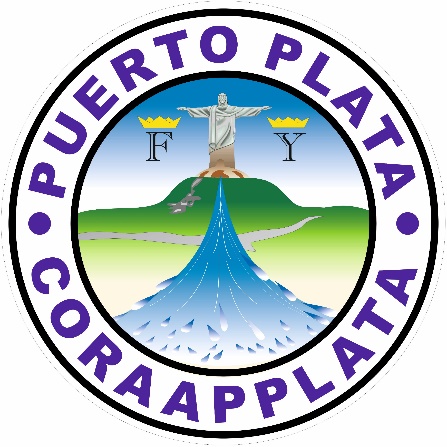 CORPORACION DE ACUEDUCTOS Y ALCANTARILLADOS DE PUERTO PLATACORAAPPLATAJUBILACIONES, PENSIONES Y RETIROS2017NOMBRE Y APELLIDODECRETOFECHA DE DECRETOFECHA DE EFECTIVIDADMARGARITO MARTINEZ ANTIGUA126-1718/04/201701-NOVIEMBRE-2017